AP Human Geography	Name:							Per:		Date:Religion Comparisons Project				DUE MONDAY (12/7)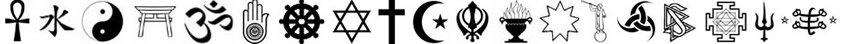 Each member of the group will choose 5 different religions out of 20 (pick 2 Christian denominations and 3 others) and individually research, make comparisons (1) and compose an analysis paper (2).  Using the following websites or Google fill in the appropriate information on your religion.http://www.religionfacts.com/big-religion-chart http://www.adherents.com/ http://www.beliefnet.com/Faiths/index.aspxhttp://www.religioustolerance.org/var_rel.htm http://www.comparativereligion.com/ Pick two (2) of your above religions and write a 250-300 word response to the following writing prompt:Compare and contrast how those two religions have impacted the world. In particular discuss migration of adherents and diffusion of the religion to other parts of the world. This is an opinion response based in facts from your research. You can write response below:RELIGIONS:Origins and basic historyFounder (if any)View of God(s)Life’s PurposeAfterlife?Beliefs or PracticesHoly TextsTotal Believers